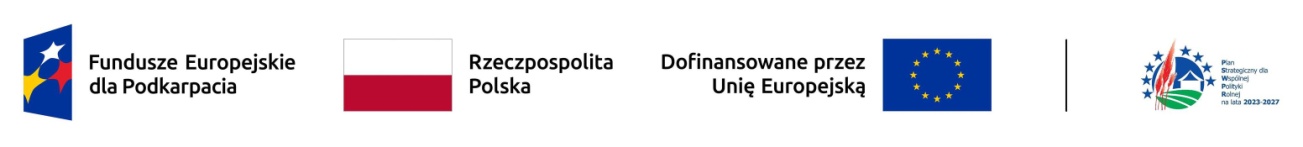 FORMULARZ ZGŁASZANIA UWAGdo Lokalnych Kryteriów Wyboru Operacji i Grantobiorców w ramach wdrażaniaStrategii Rozwoju Lokalnego Kierowanego Przez Społeczność na lata 2023-2029Stowarzyszenia „Kraina Sanu” – Lokalna Grupa Działania Informacje o zgłaszającym uwagi:Propozycje zmian, uwagi i wnioski do Lokalnych Kryteriów Wyboru Operacji i Grantobiorców Imię i NazwiskoInstytucja (jeśli dotyczy)Adres do korespondencji (e -mail)Telefon/faxData wypełnienia formularza (dd/mm/rrrr)Lp.Obecny zapis w LKW(Proszę dokładnie wskazać, o którym kryterium mowa)Propozycja zmianyUzasadnienie zmiany12345...